Муниципальное бюджетное общеобразовательное учреждение «Подтесовская средняя общеобразовательная школа № 46 имени В.П. Астафьева»Рабочая программа коррекционного курса «Сенсорное развитие» для обучающихся с умеренной  степенью умственной отсталости (интеллектуальными нарушениями) Вариант 2 (4класс)Срок освоения: 1 год.Составитель: педагог-психолог Антипова А.В.2023г.Содержание коррекционного курса. Образование лиц с ограниченными возможностями здоровья и инвалидов (далее – дети с ОВЗ) является одним из приоритетных направлений деятельности системы образования Российской Федерации. Количество детей с ОВЗ, к которым относятся дети с нарушениями слуха, зрения, речи, интеллекта, опорно-двигательного аппарата, с расстройствами эмоционально-волевой сферы и с трудностями в обучении, возрастает с каждым годом. Усилия Минобрнауки России сосредоточены на том, чтобы в рамках модернизации российского образования создать образовательную среду, обеспечивающую доступность качественного образования для всех лиц с ограниченными возможностями здоровья и инвалидов с учетом особенностей их психофизического развития и состояния здоровья. Полноценное развитие ребёнка как неотъемлемое право человека и одна из важнейших задач образования на современном этапе требует поиска наиболее эффективных путей достижения этой цели. Защита прав человека, на охрану и укрепление здоровья, на свободное развитие в соответствии с индивидуальными возможностями становится сферой деятельности, в которой тесно переплетаются интересы различных специалистов. Поддержка ребенка с синдромом Дауна - это целый комплекс проблем, связанных с его выживанием, лечением, образованием, социальной адаптацией и интеграцией в общество. Целенаправленная система социально-педагогических мероприятий, включение ребенка с синдромом Дауна в коррекционно-образовательный процесс с раннего возраста, повышает уровень развития, способствует социальной активности ребенка. Благоприятное сочетание компенсаторных возможностей организма с правильно подобранными программами на каждом этапе обучения, эффективными формами её организации могут в значительной мере, а иногда и полностью нейтрализовать действие первичного дефекта на ход психофизического развития ребенка.Нормативно-правовые  и методические основания программы.Настоящая  адаптированная программа  дополнительного образования  для детей с ограниченными возможностями здоровья  разработана с учётом Федерального закона Российской Федерации от 29 декабря 2012г. №273-ФЗ№ «Об образовании в Российской Федерации»; Приказом Министерства образования и науки РФ от 17.10.2013г. № 1155 «Об утверждении федерального государственного образовательного стандарта дошкольного образования»; Письма Министерства образования Российской Федерации от 11.12.2006г. № 06-18-44 «О примерных требованиях к программам дополнительного образования детей»; СанПиН 2.4.1.3049-13 «Санитарно-эпидемиологические требования к устройству, содержанию и организации режима работы дошкольных образовательных организаций».Теоретеко-методологической основой данной программы стали теоретические положения возрастной педагогической психологии.Индивидуальная программа сопровождения ребенка с синдромом Дауна составлена с учетом авторской основной образовательной программы «От рождения до школы» под редакцией Н.Е. Вераксы и Программы дошкольных образовательных учреждений компенсирующего вида для детей с нарушением интеллекта / Авт. Е.А. Екжанова, Е.А. Стребелева.  Предлагаемое содержание основных направлений педагогической работы, условия и формы его реализации позволяют решать в единстве коррекционно-развивающие задачи, к которым относится моторно- двигательное, эмоциональное, сенсорное, умственное, социально- личностное, коммуникативное, речевое развитие ребенка. Практическая реализация этих задач осуществляется в процессе формирования механизмов предметной и игровой деятельности как ведущих видов деятельности в раннем и дошкольном детстве, продуктивных видов деятельности (рисования, конструирования), ознакомления с окружающим, развития речи, формирования элементарных математических представлений. Все направления коррекционно-образовательной работы являются взаимосвязанными и взаимопроникающими, а задачи коррекционного обучения решаются комплексно во всех используемых формах его организации.Практическая направленность программы.Данная программа является развивающей программой дополнительного образования. Включает в себя взаимосвязанные упражнения, игры, развивающие все компоненты психолого-педагогической  коррекции детей с синдромом Дауна.  В программе описана образовательная деятельность в соответствии с направлениями развития ребенка, представленными в пяти модулях образовательных областей:  Познавательное развитие 	 Социально-коммуникативное развитие  Речевое развитие  Художественно-эстетическое  Физическое развитие, с учетом используемых вариативных образовательных программ дошкольного образования и методических пособий, в том числе, коррекционной направленности, обеспечивающих реализацию данного содержания; выделены тематические блоки. Программа для ребенка с синдромом Дауна построена в соответствии с принципами, сформулированными в психологических, нейропсихологических, педагогических исследованиях. Программа составлена с учетом: • характера ведущей деятельности; • структуры и степени выраженности нарушения; • ведущих мотивов и потребностей ребенка; • целей дошкольного воспитания.Также при составлении программы учитывались данные Индивидуальной программы реабилитации ребенка-инвалида, заключение и рекомендации ПМПК, индивидуальные особенности ребенка с синдромом Дауна. Работа по активизации компенсаторных механизмов у ребенка с синдромом Дауна опирается на сильные стороны его развития: • относительная сохранность эмоций; • сохранность зрительно-двигательного восприятия; • достаточный уровень имитационных способностей;• относительная сохранность тактильной чувствительности;• сочетание зрительных и двигательных ощущений дает средний  уровень запоминания; • сохранность эмоциональной памяти. Построение коррекционно-развивающей работы в соответствии с указанными принципами обеспечивает социальную направленность педагогических воздействий и социализацию ребенка.  Результативность проводимой коррекционно-развивающей работы определяется данными полученными   специалистами  обследованием ребенка на ПМПК, по итогам которого, ребенок получает рекомендации о дальнейшем образовательном маршруте. Особенностью данной программы является активное привлечение в работу родителей (законных представителей), что способствует повышению их психолого-педагогической компетентности. Обучение родителей и взаимодействие с педагогами дает максимальный эффект при проведении коррекционных мероприятий. Содержание программы предполагает активное использование следующих форм работы с родителями: 1. Консультативно-рекомендательная. 2. Информационно-просветительская. 3. Индивидуальные занятия с родителями и их ребенком.Объем учебного материала рассчитан в соответствии с возрастными физиологическими нормативами, что позволяет избежать переутомления и дезадаптацию ребенка. Комплексный подход обеспечивает более высокие темпы динамики общего и речевого развития детей. Реализация принципа комплексности предусматривает взаимосвязь в работе учителя-логопеда, педагога- психолога  и воспитателя. Основой перспективного и календарного планирования коррекционной работы является тематический подход (тематический план). Он позволяет организовать коммуникативные ситуации, в которых педагог управляет когнитивным и речевым развитием ребенка. Тематический подход обеспечивает концентрированное изучение и многократное повторение материала. Концентрированное изучение темы способствует успешному накоплению речевых средств и активному использованию их ребенком в коммуникативных целях, оно вполне согласуется с решением, как общих задач всестороннего развития детей, так и специальных коррекционных.   Нормативный  срок  коррекционной работы рассчитан на 1 учебный год. Форма проведения занятий - индивидуальная. Периодичность  - 2 раза в неделю.   Индивидуальные занятия направлены на осуществление коррекции  познавательного развития, социально-коммуникативного, речевого, художественно-эстетического и физического развития. Учёт индивидуальных занятий фиксируется в журнале посещаемости занятий детьми.Продолжительность каждого занятия до 30 минут.Планируемые результаты освоения коррекционного курсаПланируемые результаты освоения ребенком содержания программы учитывают индивидуальные особенности его развития, определены в соответствии с поставленными целями и задачами программы в виде целевых ориентиров. В соответствии с индивидуальными особенностями развития ребенка с синдромом Дауна, данная программа предполагает ориентацию на следующие целевые ориентиры:  ребенок интересуется окружающими предметами и активно действует с ними; эмоционально вовлечён в действия с игрушками и другими предметами, стремится проявлять настойчивость в достижении результата своих действий.  ребенок использует специфические, культурно фиксированные предметные действия, знает назначение бытовых предметов (ложки, расчёски, карандаша и пр.) и пытается пользоваться ими;ребенок овладевает простейшими навыками самообслуживания; стремится проявлять самостоятельность в бытовом и игровом поведении;  ребенок владеет первоначальными навыками активной речи, формируется пассивный словарь; может выразить, просьбу, с помощью односложных слов, использования жестов, понимает речь взрослых; знает названия окружающих предметов и игрушек;  ребенок стремится к общению со взрослыми и активно подражает им в движениях и действиях; появляются игры, в которых ребёнок воспроизводит действия взрослого;              ребенок обладает интересом к стихам, песням и сказкам, рассматриванию картинок, стремится двигаться под музыку; эмоционально откликается на различные произведения культуры и искусств; Тематическое планированиеПРИНЯТОпротокол заседания методического объединенияучителей и узких специалистов коррекционного направленияот «29» августа 2023 года № 1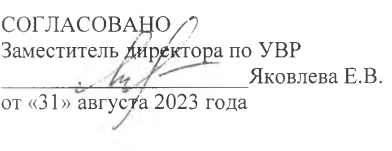 №ТЕМА   ЗАНЯТИЙКол–во     часов1Диагностика.42Изучение конструктивного строения предмета.Рисование карандашами.10123Рисование красками.Устранение тактильной защиты: рисование пальчиком и ладошкой, нанесение цветных пятен.12124Рисование песком и на песке.Вхождение в песок. Обучение рисованию на песке прямых полосок, зигзагов, дуги.Выстраивание на песке композиции из мелких предметов (ракушки, камешки и т.д.)1285Экскурсии. Ознакомление с окружающим миром.2Итого68 часов